										Name ____________________European Map					40 points	Date _____________ Hr. ____Use pp. 874 and 1044-1045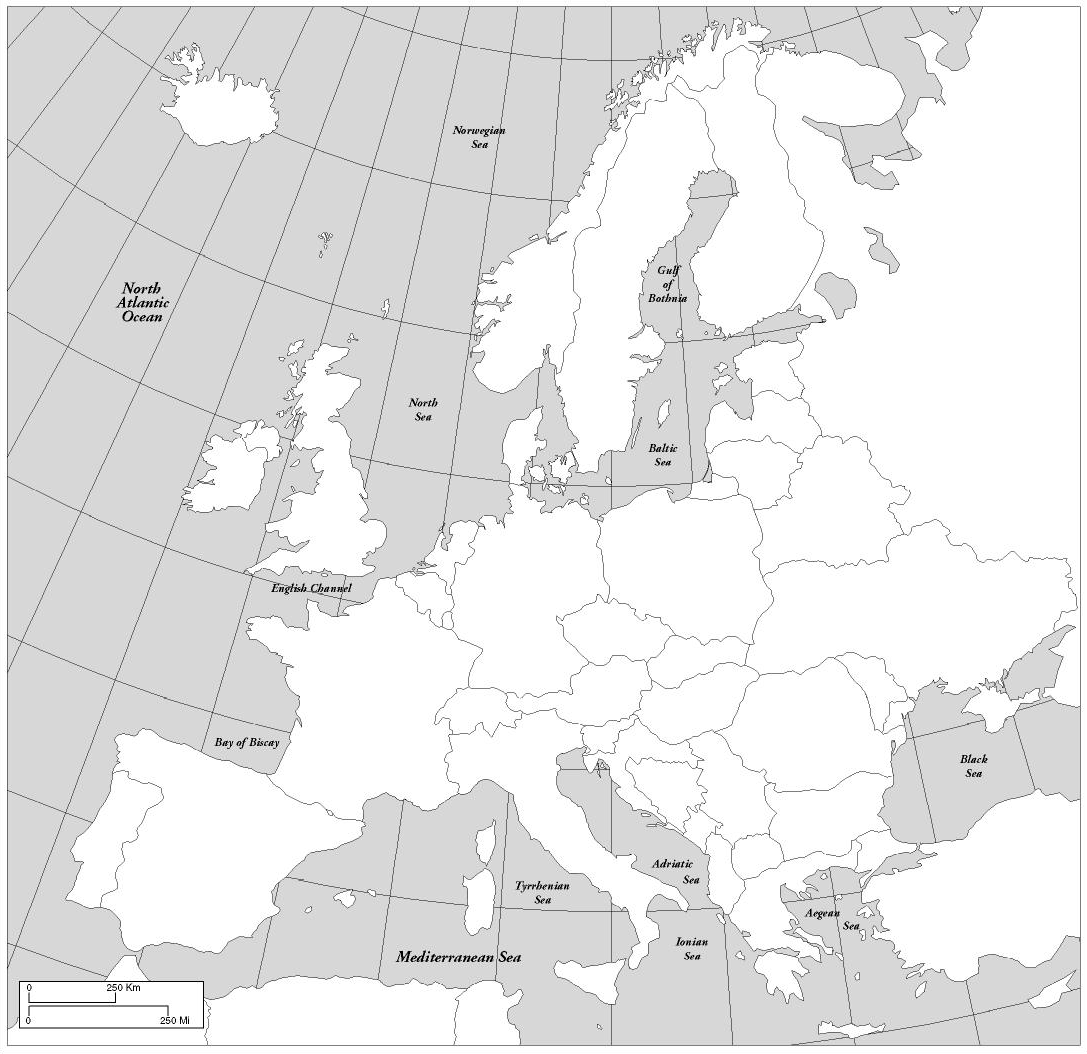 Label the 38 European countries shown above. You may abbreviate. 2 points neatnessDo not put the numbers below and label.  No coloring necessary.